WIDE AREA NETWORK: Expands over a large area of the world. 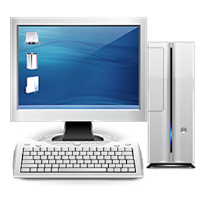 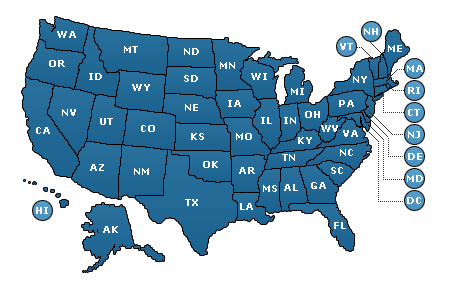 LOCAL AREA NETWORK: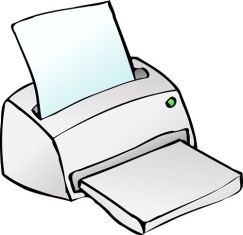 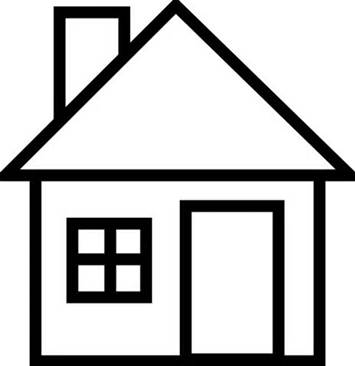 